济南先行区公开遴选村党组织书记报名表（一）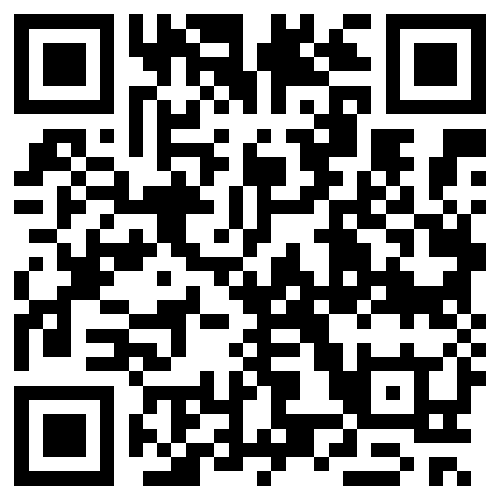 附件1二维码（扫描获取）2.济南先行区公开遴选村党组织书记报名表（二）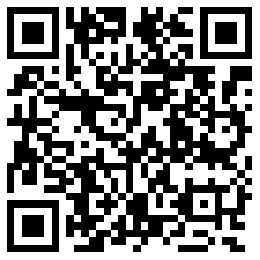 附件2二维码（扫描获取）3.济南先行区公开遴选村党组织书记单位推荐表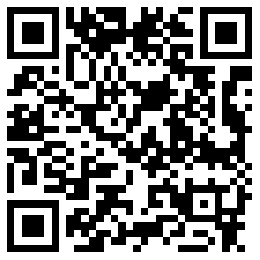 附件3二维码（扫描获取）